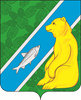 О внесении изменений в постановление администрации городского поселения Андра от 14.12.2015 № 221 «Об утверждении административного регламента исполнения муниципальной функции «Осуществление муниципального земельного контроля на территории муниципального образования городское поселение Андра»          В целях приведения в соответствие с  Распоряжение Правительства Российской  Федерации от 19.04.2016 № 724-р «Об утверждении перечня документов и (или) информации, запрашиваемых и получаемых в рамках межведомственного информационного взаимодействия органами государственного контроля (надзора), органами муниципального контроля (надзора) при организации и проведении проверок от иных государственных органов, органов местного самоуправления либо организаций, в распоряжении которых находятся эти документы и (или) информация»:Внести следующие изменения в постановление администрации городского поселения Андра от 14.12.2015 № 221 «Об утверждении административного регламента исполнения муниципальной функции «Осуществление муниципального земельного контроля на территории муниципального образования городское поселение Андра»:1.1.Пункт 10 «Должностные лица органа муниципального земельного контроля при проведении проверки не вправе» дополнить пунктом 8) следующего содержания:«8) требовать от юридического лица, индивидуального предпринимателя представления документов и (или) информации, включая разрешительные документы, имеющиеся в распоряжении иных государственных органов, органов местного самоуправления либо подведомственных государственным органам или органам местного самоуправления организаций, включенные в Перечень документов и (или) информации, запрашиваемых и получаемых в рамках межведомственного информационного взаимодействия органами государственного контроля (надзора), органами муниципального контроля (надзора) при организации и проведении проверок от иных государственных органов, органов местного самоуправления либо организаций, в распоряжении которых находятся эти документы и (или) информация, утвержденные распоряжением Правительства Российской Федерации от 19.04.2016  № 724-р»;1.2.Раздел 1 «Общие положения» дополнить подразделом 15 следующего содержания:«15 Перечень документов и (или) информации, запрашиваемых в рамках межведомственного информационного взаимодействия от иных государственных органов, органов местного самоуправления либо подведомственных государственным органам или органам местного самоуправления организаций, в соответствии с Перечнем утвержденным распоряжением Правительства Российской Федерации от 19.04.2016 № 724-р         Для осуществления муниципальной функции орган муниципального контроля в рамках межведомственного информационного взаимодействия запрашивает от иных государственных органов, органов местного самоуправления либо подведомственных государственным органам или органам местного самоуправления организаций, следующие документы и (или) информацию:1. сведения из Единого государственного реестра юридических лиц;2. сведения из Единого государственного реестра индивидуальных предпринимателей;3. кадастровый паспорт объекта недвижимости;4. кадастровая выписка об объекте недвижимости;5. кадастровый план территории;6. выписка из Единого государственного реестра недвижимости о правах отдельного лица на имевшиеся (имеющиеся) у него объекты недвижимости;7. сведения о регистрации по месту пребывания гражданина Российской Федерации;8. сведения о регистрации по месту жительства гражданина Российской Федерации.          2.Обнародовать настоящее постановление посредством размещения в информационно – телекоммуникационной сети «Интернет», на официальном сайте администрации муниципального образования городское поселение Андра по адресу www.andra-mo.ru, а также разместить на информационных стендах администрации городского поселения Андра;                          3. Контроль за выполнением постановления оставляю за собой.Глава городского поселения Андра                                                                        Гончарук О.В.АДМИНИСТРАЦИЯГОРОДСКОГО ПОСЕЛЕНИЯ   АНДРАОктябрьского районаХанты- Мансийского автономного округа – ЮгрыПОСТАНОВЛЕНИЕАДМИНИСТРАЦИЯГОРОДСКОГО ПОСЕЛЕНИЯ   АНДРАОктябрьского районаХанты- Мансийского автономного округа – ЮгрыПОСТАНОВЛЕНИЕАДМИНИСТРАЦИЯГОРОДСКОГО ПОСЕЛЕНИЯ   АНДРАОктябрьского районаХанты- Мансийского автономного округа – ЮгрыПОСТАНОВЛЕНИЕАДМИНИСТРАЦИЯГОРОДСКОГО ПОСЕЛЕНИЯ   АНДРАОктябрьского районаХанты- Мансийского автономного округа – ЮгрыПОСТАНОВЛЕНИЕАДМИНИСТРАЦИЯГОРОДСКОГО ПОСЕЛЕНИЯ   АНДРАОктябрьского районаХанты- Мансийского автономного округа – ЮгрыПОСТАНОВЛЕНИЕАДМИНИСТРАЦИЯГОРОДСКОГО ПОСЕЛЕНИЯ   АНДРАОктябрьского районаХанты- Мансийского автономного округа – ЮгрыПОСТАНОВЛЕНИЕАДМИНИСТРАЦИЯГОРОДСКОГО ПОСЕЛЕНИЯ   АНДРАОктябрьского районаХанты- Мансийского автономного округа – ЮгрыПОСТАНОВЛЕНИЕАДМИНИСТРАЦИЯГОРОДСКОГО ПОСЕЛЕНИЯ   АНДРАОктябрьского районаХанты- Мансийского автономного округа – ЮгрыПОСТАНОВЛЕНИЕАДМИНИСТРАЦИЯГОРОДСКОГО ПОСЕЛЕНИЯ   АНДРАОктябрьского районаХанты- Мансийского автономного округа – ЮгрыПОСТАНОВЛЕНИЕАДМИНИСТРАЦИЯГОРОДСКОГО ПОСЕЛЕНИЯ   АНДРАОктябрьского районаХанты- Мансийского автономного округа – ЮгрыПОСТАНОВЛЕНИЕ«04»июля2017г.№244пгт. Андрапгт. Андрапгт. Андрапгт. Андрапгт. Андрапгт. Андрапгт. Андрапгт. Андрапгт. Андрапгт. Андра